■ウポポイ全体・国立アイヌ民族博物館　写真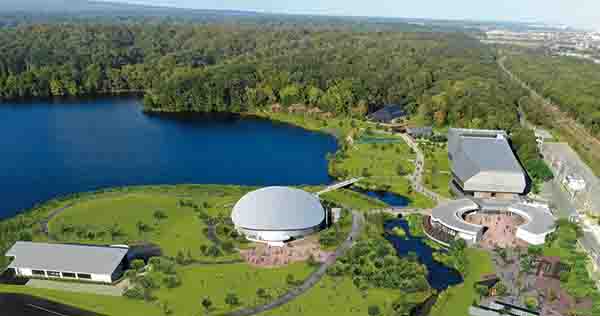 ■国立アイヌ民族博物館　写真■国立アイヌ民族博物館　写真■国立民族共生公園　写真■国立民族共生公園・体験交流ホール　写真■国立民族共生公園・体験交流ホール・施設　写真■慰霊施設　写真■レストラン・ショップ　写真■動画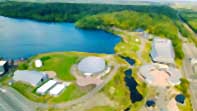 ■クレジット（公財）アイヌ民族文化財団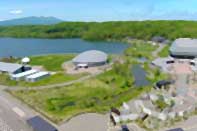 ■クレジット（公財）アイヌ民族文化財団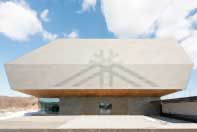 ■クレジット（公財）アイヌ民族文化財団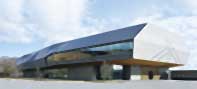 ■クレジット（公財）アイヌ民族文化財団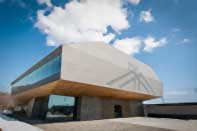 ■クレジット（公財）アイヌ民族文化財団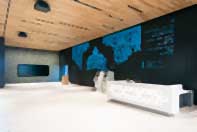 ■クレジット（公財）アイヌ民族文化財団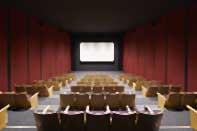 ■クレジット（公財）アイヌ民族文化財団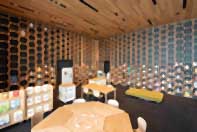 ■クレジット（公財）アイヌ民族文化財団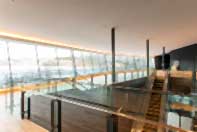 ■クレジット（公財）アイヌ民族文化財団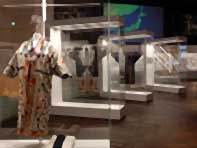 ■クレジット（公財）アイヌ民族文化財団 ■キャプション例　プラザ展示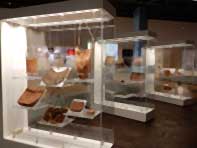 ■クレジット（公財）アイヌ民族文化財団 ■キャプション例　プラザ展示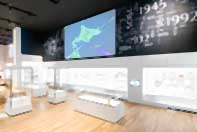 ■クレジット（公財）アイヌ民族文化財団 ■キャプション例「私たちの歴史」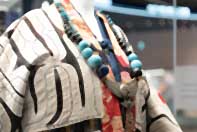 ■クレジット（公財）アイヌ民族文化財団 ■キャプション例プラザ展示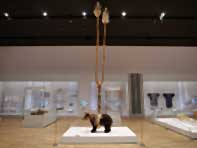 ■クレジット（公財）アイヌ民族文化財団 ■キャプション例「仔グマつなぎ杭」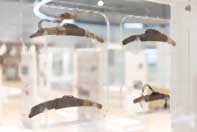 ■クレジット（公財）アイヌ民族文化財団■キャプション例「私たちのしごと」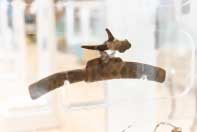 ■クレジット（公財）アイヌ民族文化財団■キャプション例「私たちのしごと」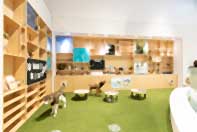 ■クレジット（公財）アイヌ民族文化財団■キャプション例探究展示　テンパテンパ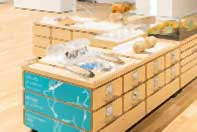 ■クレジット（公財）アイヌ民族文化財団■キャプション例探究展示　テンパテンパ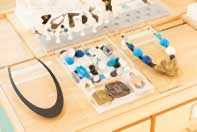 ■クレジット（公財）アイヌ民族文化財団 ■キャプション例探究展示　テンパテンパ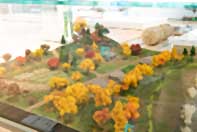 ■クレジット（公財）アイヌ民族文化財団■キャプション例探究展示　テンパテンパ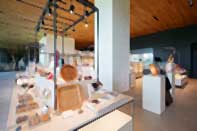 ■クレジット（公財）アイヌ民族文化財団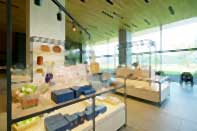 ■クレジット（公財）アイヌ民族文化財団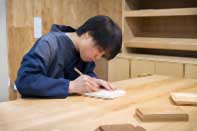 ■クレジット（公財）アイヌ民族文化財団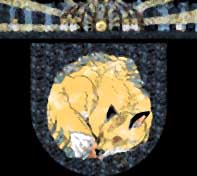 ■クレジット（公財）アイヌ民族文化財団 ■キャプション例　短編映像「キツネにつかまった日の神」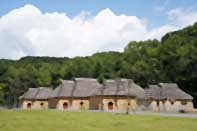 ■クレジット（公財）アイヌ民族文化財団 ■キャプション例「伝統的コタン」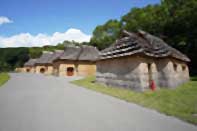 ■クレジット（公財）アイヌ民族文化財団 ■キャプション例「伝統的コタン」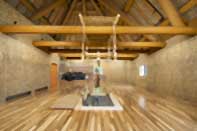 ■クレジット（公財）アイヌ民族文化財団 ■キャプション例「伝統的コタン」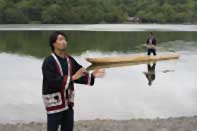 ■クレジット（公財）アイヌ民族文化財団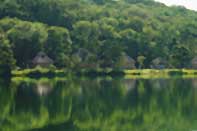 ■クレジット（公財）アイヌ民族文化財団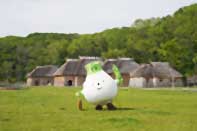 ■クレジット（公財）アイヌ民族文化財団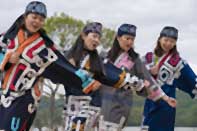 ■クレジット（公財）アイヌ民族文化財団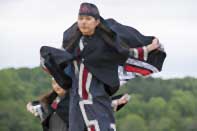 ■クレジット（公財）アイヌ民族文化財団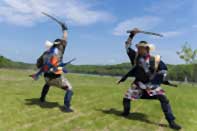 ■クレジット（公財）アイヌ民族文化財団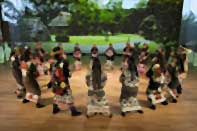 ■クレジット（公財）アイヌ民族文化財団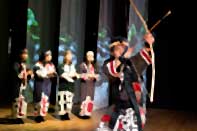 ■クレジット（公財）アイヌ民族文化財団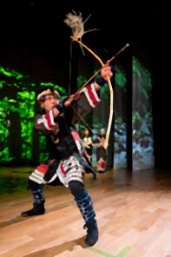 ■クレジット（公財）アイヌ民族文化財団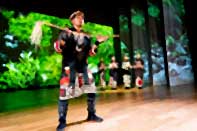 ■クレジット（公財）アイヌ民族文化財団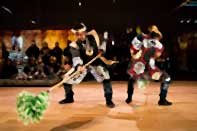 ■クレジット（公財）アイヌ民族文化財団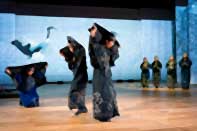 ■クレジット（公財）アイヌ民族文化財団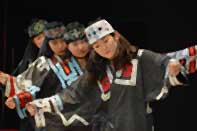 ■クレジット（公財）アイヌ民族文化財団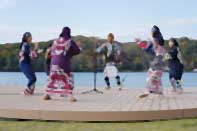 ■クレジット（公財）アイヌ民族文化財団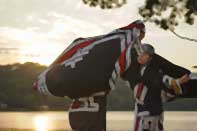 ■クレジット（公財）アイヌ民族文化財団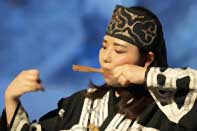 ■クレジット（公財）アイヌ民族文化財団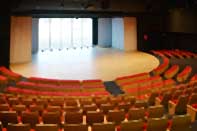 ■クレジット（公財）アイヌ民族文化財団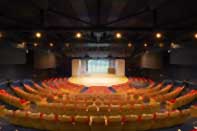 ■クレジット（公財）アイヌ民族文化財団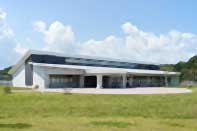 ■クレジット（公財）アイヌ民族文化財団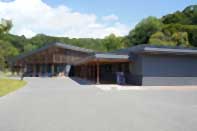 ■クレジット（公財）アイヌ民族文化財団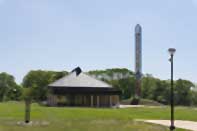 ■クレジット（公財）アイヌ民族文化財団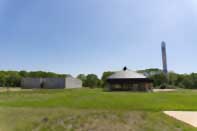 ■クレジット（公財）アイヌ民族文化財団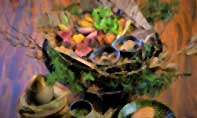 ■クレジット（公財）アイヌ民族文化財団※クは小文字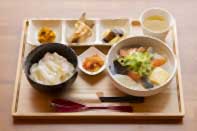 ■クレジット（公財）アイヌ民族文化財団※ムとプは小文字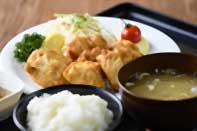 ■クレジット（公財）アイヌ民族文化財団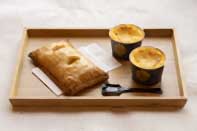 ■クレジット（公財）アイヌ民族文化財団※ユとプは小文字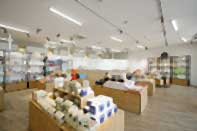 ■クレジット（公財）アイヌ民族文化財団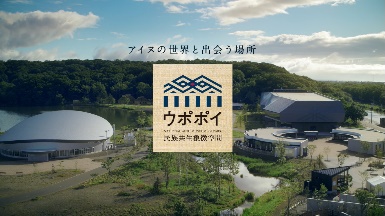 ■クレジット（公財）アイヌ民族文化財団■JP ver.https://youtu.be/Dg5Ie0CPAaU■Englishhttps://www.youtube.com/watch?v=UinIlVx69zA